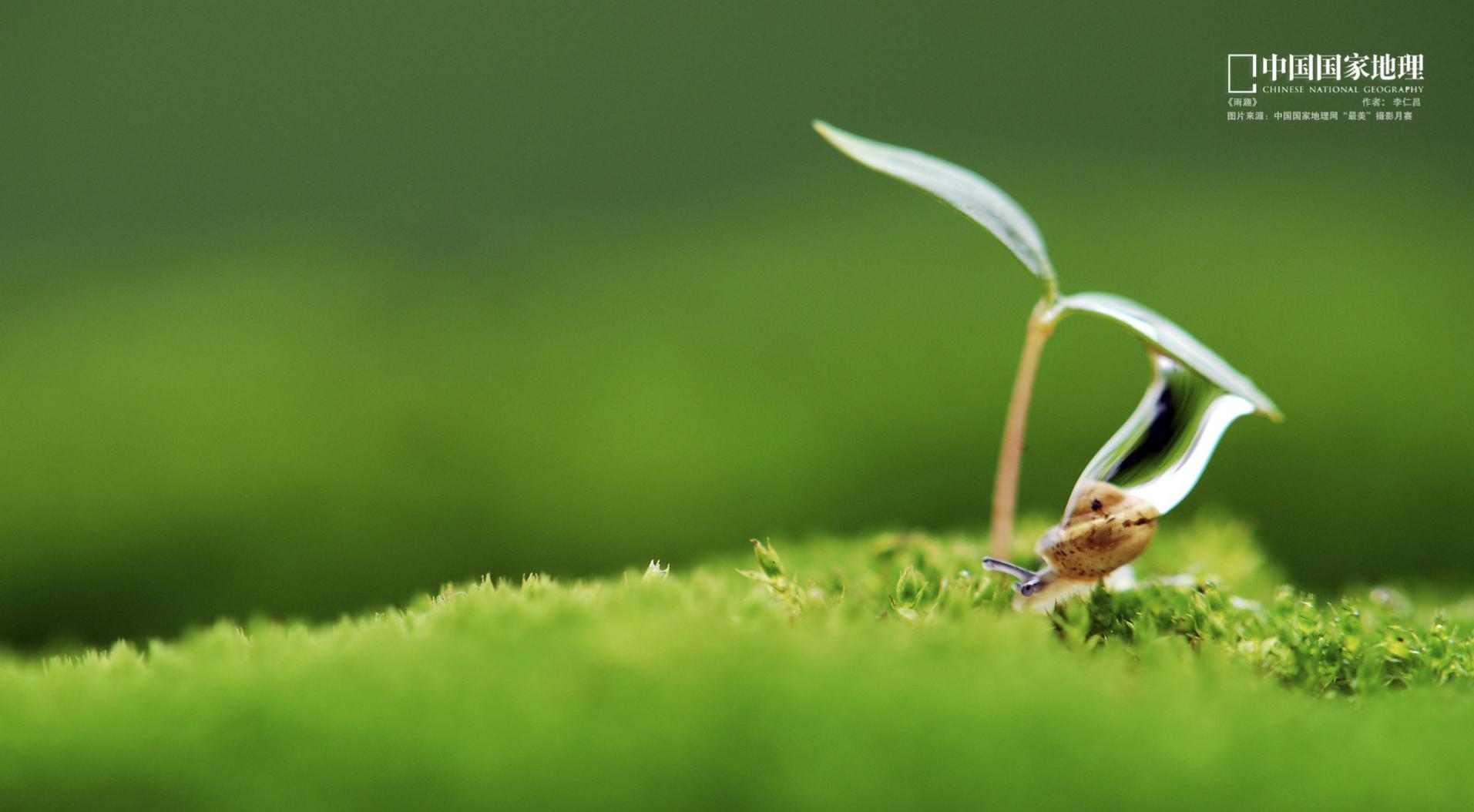 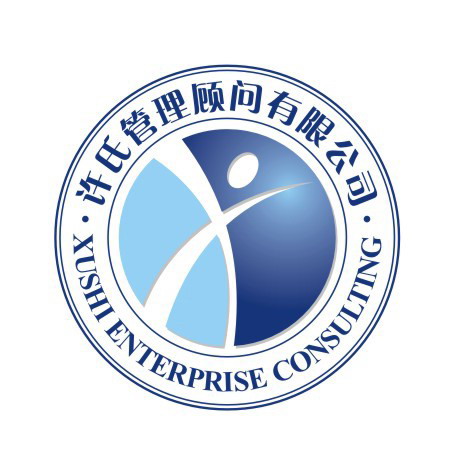 主办单位：苏州许氏企业管理顾问有限公司        网址：www.cnxushi.com.cn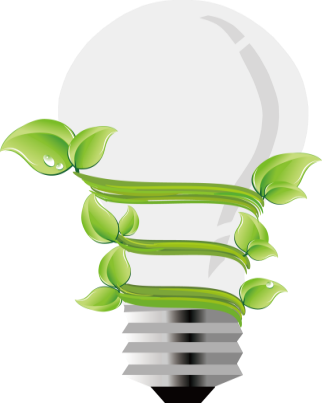 课程目标及收益：                                                                         了解5S的要点、特点和用途掌握5S实施要点和实施方法了解5S推行时的难点和解决方法了解TPM的要点、特点和用途掌握提案改善活动的推行要点和方法掌握自主保养和计划保养的要点和方法掌握生产效率化改善的要点和方法课程大纲设计：                                                                       第一讲：5S概论问题一：为什么说5S是所有现场管理的基础？它的重要性为何？工厂不良现状分析工厂不良现象造成的浪费5S的定义和特色5S的效能第二讲：5S的推行准备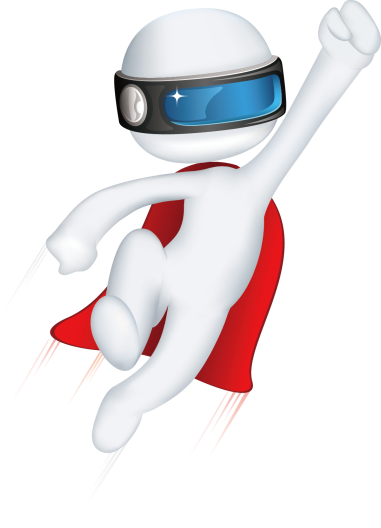 问题二：推行5S的主要障碍为何？消除意识障碍成立推行委员会宣传和培训示范区的5S活动第三讲：5S的实施要点问题三：5S实施的关键问题为何？整理的实施要点整顿的实施要点清扫的实施要点清洁的实施要点保养的实施要点第四讲：5S实施方法问题四：5S实施的技巧为何？红牌作战目标管理查检表第五讲：5S实施的成果与误区问题五：5S实施有哪些结果？如何巩固这些成果？提问、思考、回答5S实施的成果及巩固排除浪费/ 提升效率/ 降低不良5S活动的标准化5S活动的认识误区第六讲：TPM的基本概念问题六：何为TPM？TPM与5S关系为何？TPM的定义，历史和目标TPM展开的八大重点TPM与5S的关系第七讲：TPM的推行准备问题七；推行TMP的主要障碍为何？推进TPM活动的困难推进TPM活动的宣传与培训推进TPM委员会的成立推进TPM活动计划的制定5S基础的建立第八讲：提案改善活动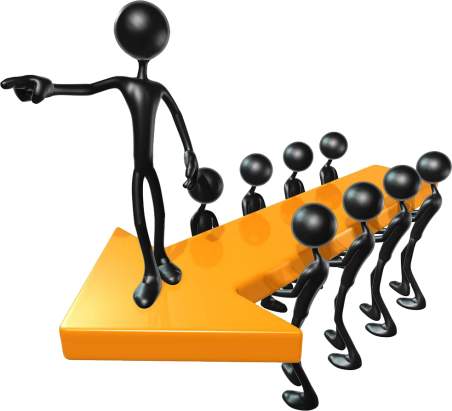 问题八：提案改善活动为何？它有哪些用处？提案改善活动的基本概念提案改善活动制度的制定提案改善活动的推行要点第九讲：TPM之一—自主保养问题九：何谓自主保养？它有何用途？自主保养的定义，范围自主保养展开七步骤（讲解和现场录像）第十讲：TPM之二——生产效率化改善问题十：何为生产效率化？影响生产效率化的因素为何？影响生产效率的因素损耗的构造及效率计算生产效率化活动推行第十一讲：TPM之三——计划保养问题十一：怎样才能减少设备机器故障计划保养的目的计划保养的五步骤推行要点第十二讲：间接部门实施TMP问题十二：TPM能实施到间接部门吗？TPM怎样在间接部门实施？将TPM实施至事务间接部门事务工厂的想法彻底降低损失课程讲师：                                                                                 培 训 报 名 回 执 表备注：本表复印，打印均有效！我司工作人员会在收到您的报名表后第一时间与您确认。公司名称：公司地址：公司地址：联 系 人：联系手机：费用总计：____________邮    箱：缴费方式：现金□   转账□   支付宝□缴费方式：现金□   转账□   支付宝□缴费方式：现金□   转账□   支付宝□缴费方式：现金□   转账□   支付宝□是否安排住宿标间（   ） 大床房（   ）  日期：    月    日入住，    月    日离店标间（   ） 大床房（   ）  日期：    月    日入住，    月    日离店标间（   ） 大床房（   ）  日期：    月    日入住，    月    日离店标间（   ） 大床房（   ）  日期：    月    日入住，    月    日离店标间（   ） 大床房（   ）  日期：    月    日入住，    月    日离店参训人员信息：参训人员信息：参训人员信息：参训人员信息：参训人员信息：参训人员信息：姓名职务联系手机联系手机邮箱邮箱转账资料：开户名：苏州许氏企业管理顾问有限公司开户行：农业银行苏州国贸支行帐  号：5539 0104 0006 835转账资料：开户名：苏州许氏企业管理顾问有限公司开户行：农业银行苏州国贸支行帐  号：5539 0104 0006 835转账资料：开户名：苏州许氏企业管理顾问有限公司开户行：农业银行苏州国贸支行帐  号：5539 0104 0006 835转账资料：开户名：苏州许氏企业管理顾问有限公司开户行：农业银行苏州国贸支行帐  号：5539 0104 0006 835转账资料：开户名：苏州许氏企业管理顾问有限公司开户行：农业银行苏州国贸支行帐  号：5539 0104 0006 835转账资料：开户名：苏州许氏企业管理顾问有限公司开户行：农业银行苏州国贸支行帐  号：5539 0104 0006 835